Когда родился Дед Мороз?18 ноября Российский Дед Мороз отмечал очередной День рождения. В этот день происходит множество самых волшебных событий не только в самой Вотчине и в Великом Устюге, но и в детских садах и школах всей России.Так  в МКДОУ «детский сад № 11 «Солнышко» тоже появилась традиция отмечать день рождения Деда Мороза.   18 ноября 2019года, чтобы побольше рассказать детям о своей жизни, наш добрый волшебник, сам неожиданно появился в детском саду. И вместе с ребятами посмотрел презентацию «День рождения Деда Мороза». Теперь ребята знают, когда родился Дед Мороз, что живет он на севере в городе Великий Устюг в настоящем тереме; что у него есть своя почта (именно сюда приходят все письма с просьбами о подарках); что у него есть внучка-Снегурочка, что ездит он на санях, запряженных в тройку лошадей. Потом с воспитанниками открыл специальный почтовый ящик, в который можно опустить письма и поздравления для Деда Мороза. Позднее этой возможностью воспользуются и детишки, и родители. Ребята с удовольствием готовят поздравительные открытки Деду Морозу, рисуют картинки и «пишут» ему письма с пожеланиями.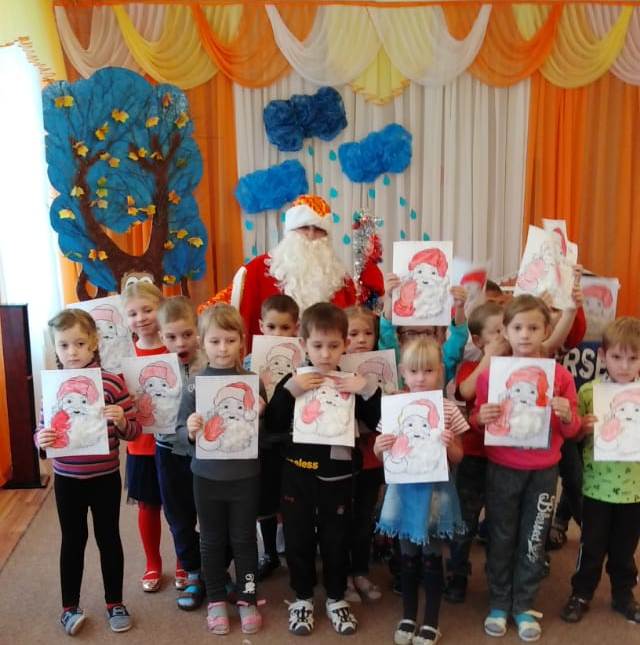 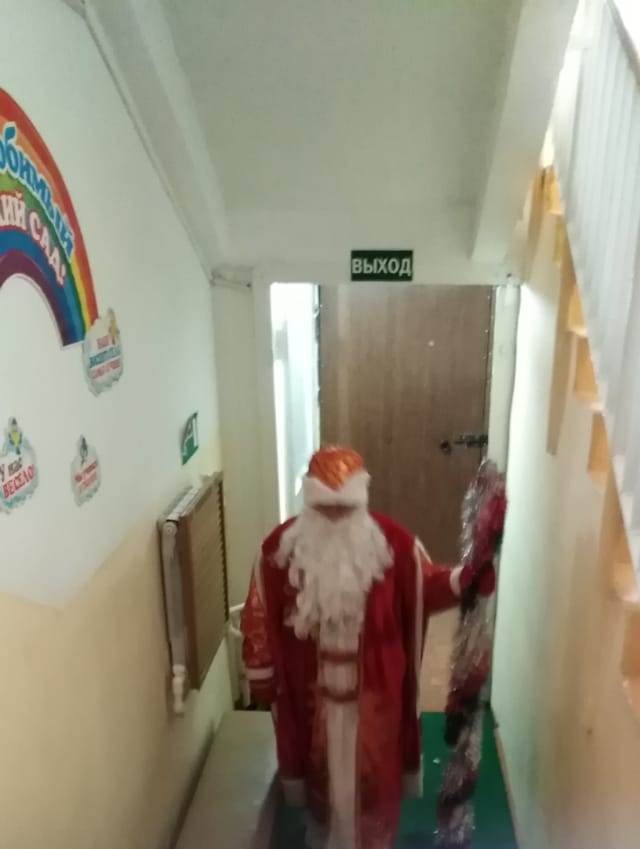 